Publicado en Madrid el 29/03/2023 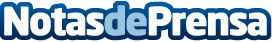 Ambiseint estará presente en la próxima edición de FrankiCantabriaEl encuentro tendrá lugar el próximo jueves 30 de marzo en Santander. La enseña acude al certamen con el objetivo de ampliar su cobertura en el norte peninsularDatos de contacto:Sara Rodríguez910 222 678Nota de prensa publicada en: https://www.notasdeprensa.es/ambiseint-estara-presente-en-la-proxima Categorias: Franquicias Marketing Cantabria http://www.notasdeprensa.es